2e COMMUNE – 2e ANNEE COMPLEMENTAIRE 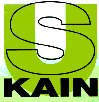 INSTITUT DE LA SAINTE-UNION DE KAIN – www.sukain.beFORMULAIRE D’INSCRIPTION IDENTITE ELEVENom   PrénomDate de naissance		Nationalité Lieu de naissance		PaysNuméro de registre national

Figure au verso de la carte d’identitéIDENTITE RESPONSABLE LEGALNom du responsable légalPrénom du responsable légal Courrier à adresser à (entourer le choix) :		Mr/Mme	-	Mr	-	Mme 		Rue ……………………………………………………………………………………………………………………………………………………………….N° de maison	Boîte	Code postal Commune	……………………………………………....................................................................................................GSM responsable légal (père – mère)		Mr / Mme ………………………………………………….GSM responsable légal (père – mère)		Mr / Mme ………………………………………………….GSM élèveAdresse e-mail du resp. légal	….……………………..…………………………………………………………@.......................Adresse e-mail de l’élève	……………………………………………………………………………………@........................PARCOURS SCOLAIREEcole fréquentée l’an dernier	………………………………………………………………en …………………année…………………......
Localité ……………..…………	Adresse ………………………………………………….	 N° tél. ……………………………………CHOIX DE L’ANNEE2e Commune (2C) 	2e Année complémentaire (2S) : UNIQUEMENT POUR LES 2e COMMUNE (2 C) : CHOIX DE 2 MODULES 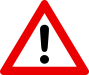 POUR LES ACTIVITES COMPLEMENTAIRES (2 X 2h)Mon premier choix : le module ……… et le module …………Mon deuxième choix : le module ……… et le module …………Mon troisième choix : le module ……… et le module …………CHOIX DE LA LANGUEAnglais		NéerlandaisREMARQUES PARTICULIERES 
(Santé, comportement, allergie(s), …)…………………………………………………………………………………………………………………………………………………………………………………….TROUBLES DE L’APPRENTISSAGE : AMENAGEMENT(S) RAISONNABLE(S)
(Si oui, nous avons besoin d’une attestation datant de moins de deux ans émanant du spécialiste, de la logopède, etc.)…………………………………………………………………………………………………………………………………………………………………………………….	DROIT A L’IMAGE	M…., parent/responsable de ……………………………………………………………………….AUTORISE/N’AUTORISE PAS l’école à diffuser les images de son enfant sur les supports informatiques/papiers de la SUK.EQUIPEMENTS DISPONIBLES A LA MAISONL’élève a-t-il :	- Accès à internet :	OUI 	  - 	NON
			- Un smartphone :	OUI 	  - 	NON
			- Un ordinateur :	OUI 	  - 	NON	Date de l’inscription	Signature du/des responsable(s)	……….………………………………..	Nom du professeur/éducateur qui a réalisé l’inscription//-Module 1Module 2Module 3Module 4Module 5Module 6InformatiqueSciencesArt culinaireLanguesActualitésSport//20